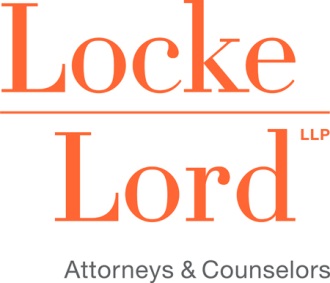 Attendance Verification Form(CLE)I, _________________________________, acknowledge receipt of the course materials for:		(participant name)How to Survive a DOJ Investigation									(Course Title)	__________________________________________________________________(Date of completion)I certify that I have participated in the above course in its entirety. Therefore, I request that I beawarded the applicable number of  _____ CLE  credits for this course.The verification codes announced during the Webinar are:Code 1: ___________		Code 2: ___________‎I am seeking CLE credit in (state)___________, in the amount of _________ credits. CLE credit for this program has been awarded in the following states CA, IL, TX- 1.0; NY – 1.0 (Areas of Professional Practice).____________________________________________	______________________________Print Name 							Bar Number ______________________________________________________________________________Signature of Participant______________________________________________________________________________E-mail AddressTo obtain CLE credit, please complete and sign this form and then submit it to Debbie S. Bain by email at dbain@lockelord.com or fax at 213-341-6740.In IL & TX your CLE credit will be reported to the State Bar and your Certificate of Attendance will be emailed to you.  CA & NY – participants will receive a Certificate of Attendance. 